Kassák Lajos képeiFeladat megtalálható:  http://learningapps.org/display?v=pzweqz2qa16 Olvassátok el a cikket, és keressétek meg 1-11-ig a művészhez tartozó szavakat!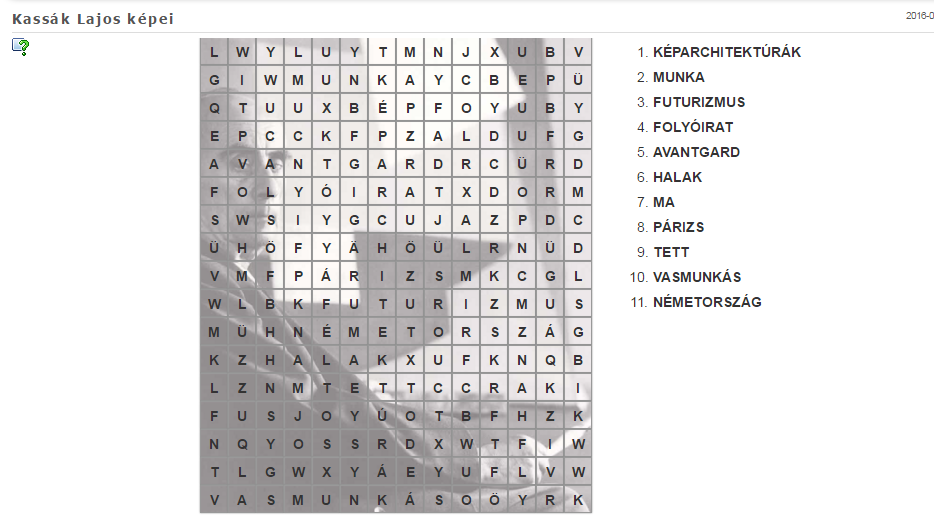 A http://learningapps.org/  oldalon alakítani is lehet rajta, pl. el lehet tűntetni a keresett szavakat!